Linijinių SOLO ir šokių  komandų    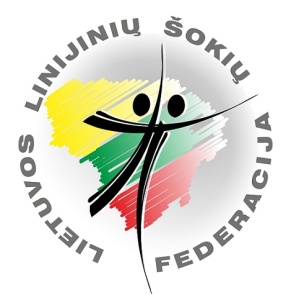 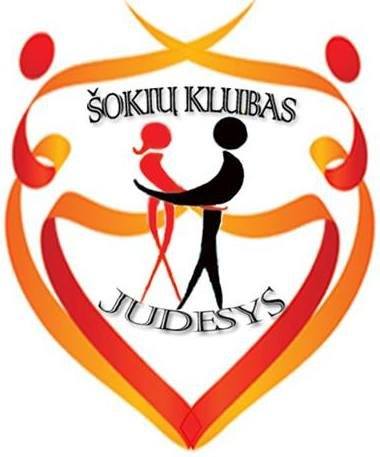 festivalis- varžybos“JUDESYS 2016”Laikas: 2016 m. gegužės 22 d. (sekmadienis) 15.00 val.Vieta: Viešbutis Crown Plaza Vilnius, M.K.Čiurlionio g. 84, VilniusDALYVIO PARAIŠKAKlasikiniai Linijiniai SOLO šokiaiDėmesio! Šokėjams iki 18 metų galimos dvi linijinių solo grupės: linijinių solo (kai šokama tiesiog savo malonumui) ir sportinių linijinių (kai šokama, naudojant sportiniams šokiams būdingą techniką, siekiant kryptingo rezultato).ProTeam (vadovas+linijinių šokių komanda)ProAline (vadovas+linijinių šokių šokėjai)Grupės ir komandosChoreografijaPastaba. Pažymėkite prašau, jeigu norite dalyvauti renginyje su savo šokių komanda ne varžybose, o tik festivalyje t.y. nesivaržyti su kitomis komandomis.Dalyviai pildo tik tą paraiškos dalį, kurioje dalyvauja!Užpildytą paraišką prašome siųsti el. adresu: neringa.kir@gmail.com iki gegužės 13 d. 24.00 val.!Vadovas/dalyvis  atsako už savo klubo dalyvių drausmę ir sveikatą renginio metu. Vadovo/dalyvio vardas, pavardė, parašasVardas, PavardėGimimo DataŠokių kategorija, lygis (Starter, Newcomer, Novice, Advanced)MiestasAtstovaujamas klubasVadovas (-ai)Kontaktinis telefonasElektroninis adresasPrašome pažymėti taip/ ne  (šokėjams iki 18 metų) ar naudojate savo pasiruošimui sportinių šokių technikąTAIP         NEKomandos pavadinimasDalyvių amžius Dalyvių skaičius Parodomojo šokio pavadinimasParodomojo šokio trukmėMiestasAtstovaujamas klubasVadovas (-ai)Kontaktinis telefonasElektroninis adresasŠokių klubo pavadinimasVadovas (-ai)Dalyvių vardai, pavardės ir gimimo datosAtliekamo šokio pavadinimasMiestasKontaktinis telefonasElektroninis adresasKomandos pavadinimasKomandos vadovas (-ai)Dalyvių amžius Dalyvių skaičiusKomandos kategorija (pažymėti)Linedance TeamLinedance Country TeamSolo Latino TeamShowtime TeamPartner TeamFreestyle TeamŠokio pavadinimasŠokio trukmėMiestasKontaktinis telefonasElektroninis adresasVardas, PavardėGimimo DataŠokio lygisNewcomer/Novice   Intermediate/AdvancedABCŠokio stiliusCountryNon CountryŠokio pavadinimasMiestasAtstovaujamas klubasKontaktinis telefonasElektroninis adresas